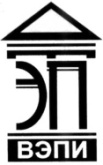 Автономная некоммерческая образовательная организациявысшего образования«Воронежский экономико-правовой институт»(АНОО ВО «ВЭПИ»)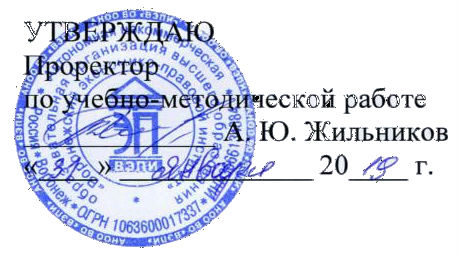 ФОНД ОЦЕНОЧНЫХ СРЕДСТВ ПО ДИСЦИПЛИНЕ (МОДУЛЮ)	ФТД.В.02 Ценообразование в мировой экономике	(наименование дисциплины (модуля))	38.03.02. Менеджмент	(код и наименование направления подготовки)Направленность (профиль) 	Менеджмент организации		(наименование направленности (профиля))Квалификация выпускника 	Бакалавр		(наименование квалификации)Форма обучения 	Очная, заочная		(очная, очно-заочная, заочная)Рекомендован к использованию Филиалами АНОО ВО «ВЭПИ»	Воронеж2019Фонд оценочных средств по дисциплине (модулю) рассмотрен и одобрен на заседании кафедры менеджмента, год начала подготовки – 2019.Протокол заседания от « 18 »  января  2019 г. №  6Фонд оценочных средств по дисциплине (модулю) согласован со следующими представителями работодателей или их объединений, направление деятельности которых соответствует области профессиональной деятельности, к которой готовятся обучающиеся: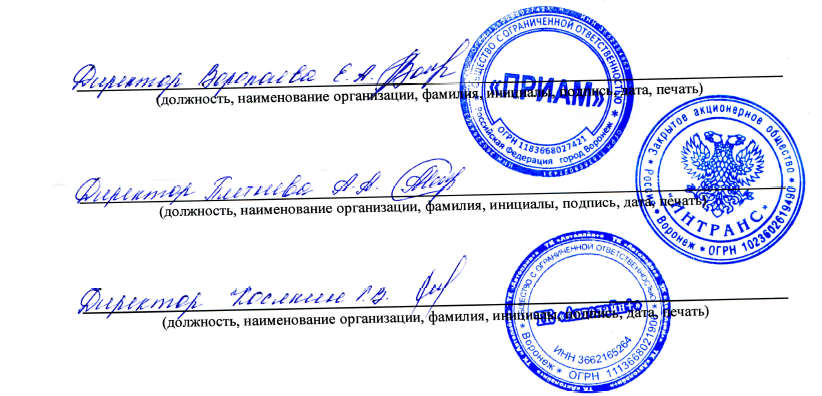 Заведующий кафедрой                              	И. В. Куксова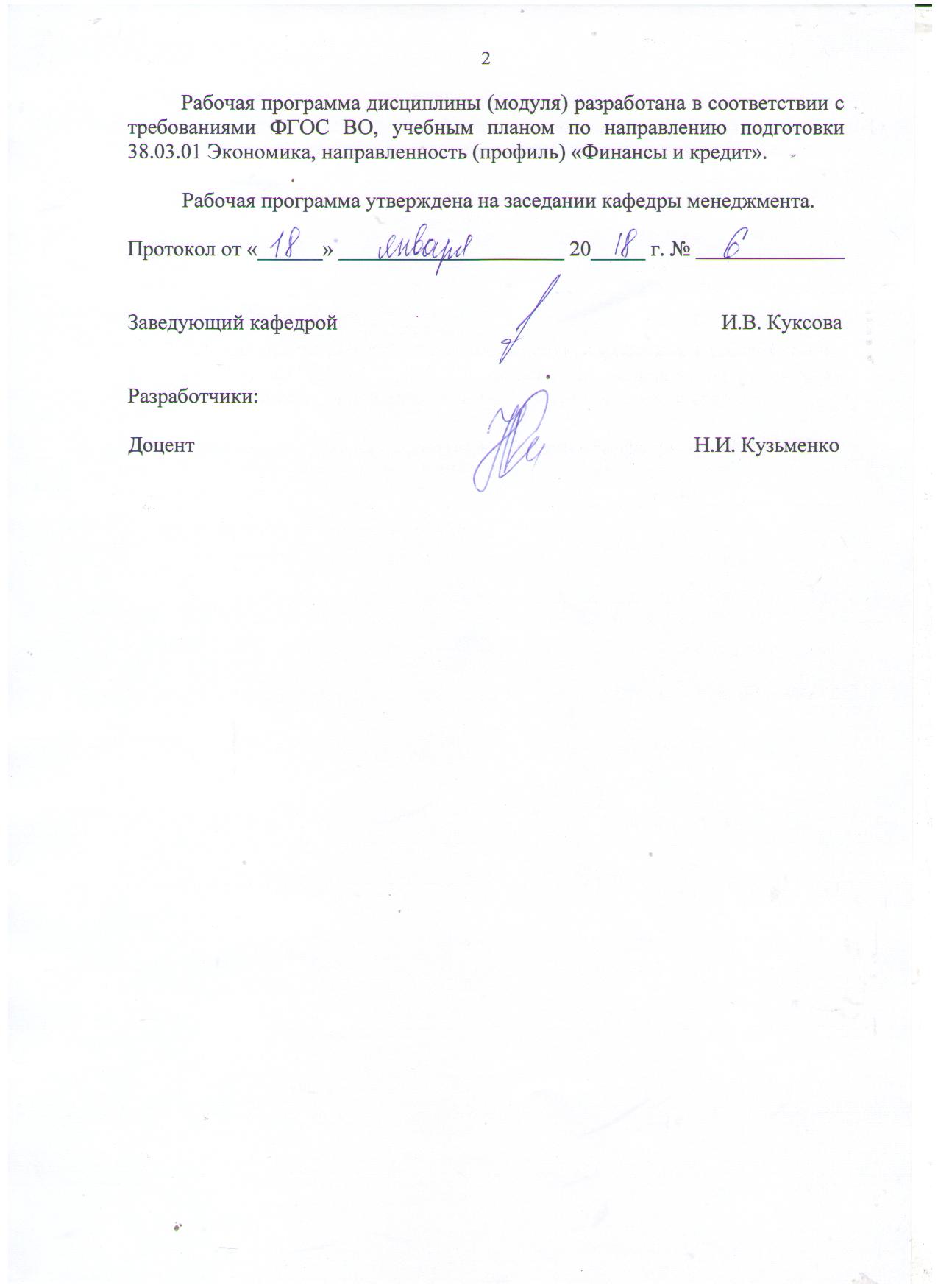 Разработчики:                                    Профессор                                                                       И. В. Куксова1. Перечень компетенций с указанием этапов их формирования в процессе освоения ОП ВОЦелью проведения дисциплины ФТД.В.02 «Ценообразование в мировой экономике» является достижение следующих результатов обучения:В формировании данных компетенций также участвуют следующие дисциплины (модули), практики и ГИА образовательной программы 
(по семестрам (курсам) их изучения):- для очной формы обучения:- для заочной формы обучения:Этап дисциплины (модуля) ФТД.В.02 «Ценообразование в мировой экономике» в формировании компетенций соответствует:- для очной формы обучения – 4 семестру;- для заочной формы обучения – 2 курсу.2. Показатели и критерии оценивания компетенций на различных этапах их формирования, шкалы оцениванияПоказателями оценивания компетенций являются следующие результаты обучения:Порядок оценки освоения обучающимися учебного материала определяется содержанием следующих разделов дисциплины (модуля):Критерии оценивания результатов обучения для текущего контроля успеваемости и промежуточной аттестации по дисциплинеШкала оценивания индивидуального заданияШкала оценивания тестаШкала оценивания рефератаШкала оценивания задачиКритерии оценивания ответа на билет:	Критерии «зачтено»: 		- даны исчерпывающие и обоснованные ответы на все поставленные вопросы, правильно и рационально решены соответствующие задачи;в ответах выделялось главное;ответы были четкими и краткими, а мысли излагались в логической последовательности;показано умение самостоятельно анализировать факты, события, явления, процессы в их взаимосвязи;показаны знания, умения и владения по компетенциям дисциплины Критерии «не зачтено» - обучающийся не демонстрирует знания, умения и навыки по компетенциям дисциплины.3. Типовые контрольные задания или иные материалы, необходимые для оценки знаний, умений, навыков и (или) опыта деятельности, характеризующих этапы формирования компетенцийТемы рефератовОсновные теории ценообразования.Место налога на добавленную стоимость в структуре цены.Место и роль цены в системе экономических категорий.Место акцизов в структуре цены.Налоги в структуре цены.Мировой опыт государственного регулирования цен.Виды цен по способу включения в них транспортных расходов.Статистика цен.Методология и практика управления затратами и ценами на предприятии.Издержки и прибыль, их роль в формировании цен.Ценообразование и инфляция.Ценообразование на рынке недвижимости.Ценообразование на рынке транспортных услуг.Цены на социальные услуги.Ценообразованием на мировых товарных рынках.Анализ признаков монопольно высоких цен.Механизм формирования рыночной цены.Понятия «цена» и «ценовая политика» с точки зрения маркетинга.Понятие индексов цен. Методика их расчета.Методы государственного вмешательства в политику ценообразования.Цена как фактор стимулирования экономического роста.Новаторские концепции ценообразования.Политика сдерживания ценЦеновая эластичностьПотребительская стоимость товара и цена.Пример индивидуального заданияЗадание 1. Заполните таблицу направлений установления уровня цены:Задание 2. Заполните таблицу характеристики факторов, влияющих на уровень и динамику цен:	Задание 3. Заполните таблицу влияния ценовой эластичности спроса на общую выручку и реакции покупателей на изменение цен:Примеры задачЗадача 1. Необходимо рассчитать среднегодовую цену товара, если известно, что цена к началу года была 15 ден. ед. за шт., с 18.03 цену повысили на 10%, а с 20.07 – еще на 12%. Оборот по реализации за год составил 800 тыс. ден. ед., за I кв. – 200 тыс. ден. ед., в том числе за март – 70 тыс. ден. ед., за II кв. – 240 тыс. ден. ед., за июль – 60 тыс. ден. ед.Методические указания по решению задачиОпределяется цена после повышения. С 18.03 цена стала 16,5 ден. ед., с 20.07 – 18,5 ден. ед.Определяются средние цены за те месяцы, когда цена изменялась, то есть за март и июль:Средняя цена за март ==15,7 ден. ед.Средняя цена за июль ==17,2 ден. ед.Определяется среднегодовая цена.Среднегод. цена ==16,9 ден. ед.Задача 2. Необходимо определить:а) оптовую цену предприятия;б) прибыль предприятия в расчете на одно изделие.Исходные данные:розничная цена изделия – Цроз – 200 руб.;налог на добавленную стоимость – НДС – 40 руб.;наценка посреднической организации – Нопт – 20 руб.;торговая скидка – Тск – 15% к розничной цене;полная себестоимость изделия – Спол – 90 руб.Методические указания по решению задачиРассчитывается величина торговой скидки – Тск – по формуле:Тск = =30 руб.Рассчитывается оптовая цена предприятия – Цопт – вычитанием из розничной цены НДС, оптовой наценки, торговой скидки:Цопт = Цроз-НДС-Нопт-Тск = 200-40-20-30 = 110 руб.Прибыль на единицу изделия определяется вычитанием из оптовой цены изделия себестоимости – Спол:П = Цопт-Спол = 110-90 = 20 рублей.Задача 3. На основе исходных данных необходимо определить:оптовую цену предприятия;розничную цену;структуру розничной цены.Исходные данные:полная себестоимость изделия – 40 руб.;уровень рентабельности затрат – 18 %;налог на добавленную стоимость – 6 руб.;наценка посреднических организаций – 5 руб.Методические указания по решению задачиРассчитывается оптовая цена предприятия = себестоимость + прибыль = 40+0,240=48 руб.Рассчитывается розничная цена = оптовая цена предприятия + НДС + наценка посредников + торговая накидка = (48 + руб.Рассчитывается структура розничной цены: себестоимость – 56,40%, прибыль предприятия – 16,7%, наценка посредников – 7,0%, НДС – 12,2%, торговая наценка – 13%.Пример теста1. Равновесная цена – цена, при которой равны …А) объём спроса на товар и объём его предложенияБ) прибыль и затраты на производство товараВ) объём реального производства и потенциальные возможности предприятий2. Методы установления цен на основе нескольких параметровА) балльный метод и метод регрессионного анализаБ) агрегатный методВ) метод удельных показателей3. Нормальная цена устанавливается на рынке в результате …А) сглаживания сезонных пиков потребительского спросаБ) длительного процесса роста эластичности предложения товаровВ) рационального поведения потребителей4. Экономия живого труда по мере развития научно-технического процесса вызывает …А) снижение общественно-необходимых затрат, а вместе с ними и ценБ) сохранение затрат и цен в неизменном видеВ) возрастание общественно-необходимых затрат, а вместе с ним и цен5. Публикуемые (справочные) цены, как правило, являются ценами …А) спросаБ) предложенияВ) обменаГ) взаимозачёта6. Точка безубыточности – это …А) равенство валовых издержек совокупной выручкеБ) равновесие спроса и предложенияВ) средние издержки равны ценеГ) объем продаж равен нулю7. Основные цели ценообразованияА) минимизация убытковБ) максимизация прибыли и расширение доли рынкаВ) обеспечение сбыта продукции8. В какую сторону цена может отклоняться от стоимости:А) Цена может быть выше или ниже стоимостиБ) Цена всегда равна стоимостиВ) Цена не может отклоняться от стоимости ни при каких условиях9. Издержки производства – это …А) расходы на содержание производственного оборудованияБ) сумма всех затрат на производство продукцииВ) сумма денег, полученная от реализации продукции10. Задача, решаемая в процессе ценообразованияА) снижение издержекБ) определение спросаВ) разработка нового продуктаГ) оптимизация производственных площадей продавца11. На рынках с высокой чувствительностью покупателей к цене целесообразно …А) не изменять ценыБ) повышать ценыВ) снижать ценыГ) увеличивать объемы производства12. В понятие цены блага не входит … стоимость.А) потребительскаяБ) меноваяВ) денежнаяГ) маржинальная13. Использование выводов экономической теории в практическом ценообразовании …А) невозможноБ) бесполезноВ) возможноГ) очень трудно14. Как формируются цены в условиях рыночной экономики:А) С ориентацией исключительно на изменение затрат в процессе производстваБ) Главным образом в зависимости от потребительских свойств продукции и спроса на неёВ) С учётом спроса и предложения на рынке15. Цену предложения определяют …А) возможности произвести необходимый товарБ) желание продать товар и закон спроса и предложенияВ) потребительские свойства товара16. Согласно трудовой теории стоимости основной сферой образования стоимости товара выступает ….А) общественное производствоБ) сфера обращенияВ) сфера потребленияГ) сфера обращения и потребления17. Расчет цены по методу “прямые издержки + прибыль” означает начисление стандартной наценки …А) на себестоимость товараБ) с учётом нормативной прибыли на себестоимость товара и определение цены в виде суммы себестоимости и прибылиВ) на себестоимость без учёта прибыли18. Внешний фактор, влияющий на ценообразование:А) Общий покупательский спрос на продукциюБ) Себестоимость продукцииВ) Качество материалов и труда19. Цена спроса – это …А) минимальная цена, которую покупатель согласен заплатитьБ) цена, по которой совершается сделкаВ) максимальная цена за товар20. Маржинальная теория цены и ценообразования считает базой цены товара …А) предельную полезностьБ) полезностьВ) редкостьГ) качество	21. В какие группы подразделяются методы ценообразования?А) затратные, рыночные и эконометрическиеБ) затратные, маркетинговые и эконометрическиеВ) оптовые, рыночные и эконометрическиеГ) параметрические, рыночные и косвенные 22. При определении цены необходимо учитывать…А) различные методологические подходыБ) ценовые факторыВ) рыночную инфраструктуруГ) нет правильного ответа23. В каких условиях формируется уровень цен?А) в условиях рыночной конкуренцииБ) в условиях монополииВ) в условиях свободной торговлиГ) в условиях внешней торговли24. Выберите верное высказывание по методу прямых затрат.А) суть метода, основанного на определении полных издержек, состоит в суммировании совокупных издержек  и прибыли, которую фирма рассчитывает получить.Б) Главное преимущество данного метода — его простота и удобство.В) Данный метод имеет недостаток: при установлении цены не принимаются во внимание имеющийся спрос на товар, конкуренция на рынке.Г) Все ответы верны 25. Где может метод полных затрат получить широкое распространение?А) на предприятиях с четко выраженной товарной дифференциациейБ) любое крупное предприятие может применять данный методВ) на предприятиях, где отсутствует товарная дифференциацияГ) предприятие, которое недавно вошло на рынок может применять данный метод26. Выделите рыночные методы определения ценА) метод текущей ценыБ) метод «запечатанного конверта»В) метод контроля за издержкамиГ) верны ответы А и Б27. Выделите эконометрические методы определения ценА) метод удельных показателей, метод регрессионного анализа, балловый метод, агрегатный методБ)метод удельных показателей, метод регрессионного анализа, агрегатный методВ)метод предельных показателей затрат, метод регрессионного анализа, балловый метод, агрегатный методГ)метод удельных показателей, балловый метод, агрегатный метод, метод предельных показателей затрат28. Участие государства в формировании уровней, структуры и движения цен, установлении определенных правил ценообразования называется …А) прямое воздействиеБ) косвенное воздействиеВ) замораживание ценГ) нет верного ответа29. Какая форма воздействия государства на цены осуществляется через финансовую, налоговую, кредитную, таможенную и бюджетную политику?А) прямое воздействиеБ) косвенное воздействиеВ) замораживание ценГ) нет верного ответа30. Формы прямого вмешательства государства:А) все ответы верныБ) Общее замораживание цен,В) Установление фиксированных цен и тарифов.Г) Установление пределов возможного роста цен за определенный период времени или предельного уровня цены.Список вопросов к зачёту Понятие цены, ценообразования.Типы рынка, их краткая характеристика.Факторы, влияющие на изменение спроса и предложения.Равновесная цена. Ценовая эластичность.Формирование различных видов цен. Функции цены. Состав и структура цены.Государственное регулирование цен. Саморегулирование цен.Формы и методы воздействия государства на цены в зарубежных странах.Формы и методы воздействия государства на цены в России Ценообразование в условиях совершенной конкуренции. Ценообразование в условиях монополистической конкуренции.Себестоимость в составе цены. Классификация затрат, учитываемая при формировании цены.Управление прибылью в процессе формирования и установления цен.Наценки посредников в цене товара. Скидки с цены.Ценовая политика как составляющая системы управления финансами организации.Тактические аспекты ценовой политики.Характеристика основных этапов ценовой политики.Ценовые стратегии организации и условия их выбора.Основные виды современных ценовых стратегий.Затратное ценообразование. Ценообразование с учетом ценности товара. Ценообразование и стратегия конкуренции.Определение цены для целей налогообложения.Выбор метода ценообразованияУстановление цен на продукцию топливно-энергетического и минерально-сырьевого комплексов.Особенности ценообразования на рынке машин и оборудования.Ценообразование в строительстве.Специфика ценообразования на программные продукты.Ценообразование на рынке услуг.Цены мирового рынка: понятие, критерии определения.Понятие контрактной цены и способы ее фиксации.Формирование цен на экспортируемую продукциюФормирование цен на импортируемую продукциюЭконометрические методы определения ценТрудовая теория стоимостиУсловия формирования уровня ценМаржинальная теория цены и ценообразованияМеханизм формирования рыночной цены.Ценовая политика предприятияПонятие индексов цен. Методика расчета индексов цен.Методы государственного вмешательства в политику ценообразования.Цена как фактор стимулирования экономического роста.Новаторские концепции ценообразования.Потребительская стоимость товара и цена.4. Методические материалы, определяющие процедуры оценивания знаний, умений, навыков и (или) опыта деятельности, характеризующих этапы формирования компетенцийЗачет служит формой проверки выполнения обучающимися освоения учебного материала дисциплины (модуля), в соответствии с утвержденными программами и оценочными материалами.Результаты сдачи зачета оцениваются по шкале: «зачтено», «не зачтено».В целях поощрения обучающихся за систематическую активную работу на учебных занятиях и на основании успешного прохождения текущего контроля и внутрисеместровой аттестации допускается выставление зачетной оценки без процедуры сдачи зачета.Зачет принимается педагогическими работниками в соответствии с закрепленной учебной нагрузкой на учебный год. В случае отсутствия по объективным причинам педагогического работника, принимающего зачет, заведующий кафедрой поручает его проведение педагогическому работнику, имеющему необходимую квалификацию. Результаты зачета заносятся в зачетно-экзаменационную ведомость. Если обучающийся не явился на зачет, в ведомости напротив фамилии обучающегося делается запись «не явился». Неявка на зачет без уважительной причины приравнивается к оценке «не зачтено».В зачетную книжку выставляется соответствующая оценка, полученная обучающимся. Заполнение зачетной книжки до внесения соответствующей оценки в ведомость не разрешается. Оценка «не зачтено» в зачетную книжку не ставится.Зачетно-экзаменационная ведомость сдается в деканат в день проведения зачета. 5. Материалы для компьютерного тестирования обучающихся в рамках проведения контроля наличия у обучающихся сформированных результатов обучения по дисциплинеОбщие критерии оцениванияВариант № 1Номер вопроса и проверка сформированной компетенцииКлюч ответовЗадание № 1Психология покупателя наиболее часто учитывается при исчислении:Ответ:1. розничной цены потребительских товаров2. отпускной цены на продукцию производственного назначения3. издержек производства4. оптовой ценыЗадание № 2Равновесная цена – цена, при которой равны:Ответ:1. объём спроса на товар и объём его предложения2. прибыль и затраты на производство товара3. объём реального производства и потенциальные возможности предприятий4. оптовая и розничная ценаЗадание № 3Точка безубыточности – это:Ответ:1. равенство валовых издержек совокупной выручке2. равновесие спроса и предложения3. средние издержки равны цене4. объем продаж равен нулюЗадание № 4Основные цели ценообразованияОтвет:1. минимизация убытков2. максимизация прибыли и расширение доли рынка3. обеспечение сбыта продукции4. дивиденды акционеровЗадание № 5Товары, на которые снижается спрос при росте доходов:Ответ:
1. товары первой необходимости
2. предметы роскоши
3. товары низшего качества
4. товары с единичной эластичностьюЗадание № 6Издержки производства – это:Ответ:1. расходы на содержание производственного оборудования2. сумма всех затрат на производство продукции3. сумма денег, полученная от реализации продукции4. налогиЗадание № 7Политика фиксированных цен заключается в продаже товара по ценам:Ответ:1. утверждённым руководством компании
2. ниже себестоимости
3. определяемым торговым посредником4. приемлемых для покупателейЗадание № 8Подсистема, входящая в систему ценОтвет:1. внутренние (национальные) цены
2. цены бартерных операций
3. цены «чёрного» рынка4. равновесная ценаЗадание № 9Формирование цен в условиях рыночной экономики происходит:Ответ:1. с ориентацией исключительно на изменение затрат в процессе производства2. в зависимости от потребительских свойств продукции 3. с учётом спроса и предложения на рынке4. в зависимости от спросаЗадание № 10Цены, изменяющиеся с определённой периодичностью в течение года:Ответ:1. постоянные2. временные3. сезонные4. разовыеЗадание № 11Согласно трудовой теории стоимости основной сферой образования стоимости товара выступает:Ответ:1. общественное производство2. сфера обращения3. сфера потребления4. сфера обращения и потребленияЗадание № 12Внешний фактор, влияющий на ценообразование:Ответ:1. Общий покупательский спрос на продукцию2. Себестоимость продукции3. Качество материалов4. Заработная плата персоналаЗадание № 13Автор трудовой теории стоимости:Ответ:1. А. Смит2.  К. Маркс3.  У. Петти4.  Дж. КейнсЗадание № 14Тендер позволяет приобрести товар по:Ответ:1. максимальной цене
2. цене, максимально отражающей качество товара
3. минимальной цене4. потребительской стоимостиЗадание № 15Участие государства в формировании уровней, структуры и движения цен, установлении определенных правил ценообразования:Ответ:1. прямое воздействие2. косвенное воздействие3. замораживание цен4. планирование ценЗадание № 16Отличие оптовых и розничных цен в:Ответ:1. использовании услуг посредников
2. объёме реализации
3. величине
4. характере расчётовЗадание № 17Цена - это:Ответ:1. денежное выражение стоимости2. денежное выражение себестоимости3. денежное выражение издержек производства4. денежное выражение затрат потребителяЗадание № 18Издержки обращения - это:Ответ:1. затраты на производство 2. затраты на сбыт3. затраты на доведение продукции до потребителя4. затраты на персоналЗадание № 19Издержки и прибыль торгующих организаций включаются в:Ответ:1. закупочную цену
2. оптовую цену предприятия
3. розничную цену
4. равновесную ценуЗадание № 20Стимулирующая функция цены:Ответ:1. балансирует спрос и предложение2. при повышении цены стимулирует предприятие к выпуску прогрессивных видов продукции, и наоборот3. обеспечивает возмещение затрат на производство и реализацию 4. стимулирует образование прибылиВариант № 2Номер вопроса и проверка сформированной компетенцииКлюч ответовЗадание № 1Когда потолок цен устанавливается ниже равновесной цены, возникает:Ответ:1. дефицит
2. избыток
3. изменения объема продаж
4. изменение предложенияЗадание № 2Какие из факторов влияют на установление цены:Ответ:1. валовый доход предприятия2. имидж предприятия3. место расположения предприятия,4. ценовые скидкиЗадание № 3Публикуемые (справочные) цены, как правило, являются ценами …Ответ:1. спроса
2. предложения
3. обмена
4. взаимозачётаЗадание № 4Виды цен в зависимости от обслуживания конкретных отраслей или сфер экономики:Ответ:
1. сезонные 
2. текущие
3. розничные
4. единыеЗадание № 5Цена на товар существенно более низкая, чем при обычных коммерческих операциях:Ответ:1. твердая цена2. демпинговая цена3. временная цена4. оптовая ценаЗадание № 6Абсолютное количественное выражение цены в деньгах:Ответ:1. структура
2. динамика
3. уровень
4. спросЗадание № 7Цена, устанавливаемая производителем товара самостоятельно в рыночных условиях:Ответ:1. оптовая цена2. розничная цена3. свободная цена4. фиксированная ценаЗадание № 8Признак мировой цены:Ответ:1. регулируемость уровня цен государствами
2. наличие информации в печати
3. платежи в свободно конвертируемой валюте
4. высокие экспортно-импортные тарифыЗадание № 9Какие цены устанавливает торговая организация:Ответ:1. оптовые2. розничные3. базовые4. мировыеЗадание № 10В зависимости от территориальной дифференциации цены бывают:Ответ:1. региональные2. фиксированные3. индикативные4. свободныеЗадание № 11На мировые цены не оказывают влияние:Ответ:1. внутренние издержки предприятия
2. темпы инфляции
3. государственное регулирование
4. себестоимость товараЗадание № 12Какие из цен относятся к классификации по сроку действия:Ответ:1. постоянные2. зональные3. скользящие4. разовыеЗадание № 13Прибыль - это:Ответ:1. валовый доход предприятия2. валовый доход за вычетом налогов3. часть валового дохода предприятия за вычетом всех затрат на производство и коммерческую деятельность4. выручка от реализации продукцииЗадание № 14Рентабельность - это отношение:Ответ:1. краткосрочной задолженности к собственному капиталу2. прибыли к затратам3. прибыли к краткосрочной задолженности4. собственного капитала к прибылиЗадание № 15Совокупность экономических и организационных мер, направленных на достижение с помощью цен лучших результатов хозяйственной деятельности, обеспечение устойчивого сбыта, получение достаточной прибыли - это:Ответ:1. жизненный цикл товара2. стратегия рыночного поведения3. ценовая политика4. управление качествомЗадание № 16Стадии зарождения, внедрения, роста, зрелости, спада - это:Ответ:1. классический маркетинг2. диверсифицированное развитие3. жизненный цикл товара4. управленческий циклЗадание № 17Цены фондового рынка формируются на: Ответ:1. биржевых торгах
2. аукционных торгах
3. тендерных торгах
4. валютных торгахЗадание № 18К запрещенным ценовым стратегиям относятся:Ответ:1. максимизация прибыли2. повышение рентабельности3. демпинговые цены4. расширение доли рынкаЗадание № 19Тарифы как цены на услуги могут быть:Ответ:1. маржинальными
2. макроэкономическими
3. мировыми
4. розничнымиЗадание № 20Цель ценовой политики:Ответ:1. максимизация прибыли
2. минимизация издержек
3. стимулирование конкуренции
4. улучшение качества продукции Вариант № 3Номер вопроса и проверка сформированной компетенцииКлюч ответовЗадание № 1Внутренний фактор ценообразования:Ответ:1. Реклама
2. спрос 
3. Уровень инфляции
4. Характер конкуренции между производителямиЗадание № 2При более высоком уровне цены точка безубыточности будет достигнута приОтвет:1. меньшем объёме производства2. неизменном объёме реализации3. большем объёме реализации4. большем объёме производстваЗадание № 3Фактор макроэкономики, не влияющий на цены:Ответ:1. общественно-необходимые затраты труда
2. уровень научно-технического прогресса
3. стоимость рабочей силы
4. себестоимость производства и реализацииЗадание № 4Верхняя граница цены определяется:Ответ:1. суммой постоянных и переменных затрат
2. спросом
3. суммой внешних и внутренних издержек
4. издержками и максимальной прибыльюЗадание № 5Разность между выручкой от реализации продукции и переменными затратами
Ответ:1. балансовая прибыль
2. чистый доход
3. маржинальная прибыль
4. чистая прибыльЗадание № 6Затратный метод ценообразования:Ответ:1. метод целевого ценообразования
2. установление престижных цен
3. состязательный метод ценообразования
4. по потребительской стоимостиЗадание № 7Пороговой называется выручка, соответствующая:Ответ:1. среднему объёму продаж
2. минимальному объёму продаж
3. максимальному объёму продаж
4. точке безубыточностиЗадание № 8Цены предложений устанавливаются главным образом в результате учёта:Ответ:1. взаимодействия спроса и предложения
2. условий производства
3. условий спроса4. потребностей покупателейЗадание № 9Психология покупателя наиболее часто учитывается при исчислении:Ответ:1. розничной цены потребительских товаров
2. отпускной цены на продукцию производственного назначения
3. издержек производства4. издержек предприятий торговлиЗадание № 10Наибольший вклад в концепцию цены внесла:Ответ:1. классическая теория
2. неоклассическая теория
3. институциональная теория
4. монетаристская теорияЗадание № 11Постоянные издержки фирмы в непосредственной зависимости от:Ответ:1. объёмов производимой продукции
2. количества работников
3. размера фиксированных обязательных платежей 4. сбытаЗадание № 12Нормальная цена устанавливается на рынке в результате:Ответ:1. сглаживания сезонных пиков потребительского спроса
2. длительного процесса роста эластичности предложения товаров
3. рационального поведения потребителей4. воздействия государстваЗадание № 13Экономия живого труда по мере развития научно-технического процесса вызывает: Ответ:1. снижение цен
2. сохранение цен в неизменном виде
3. возрастание цен4. снижение качества товаровЗадание № 14Внутренний фактор, влияющий на ценообразование:
Ответ:1. качество конкурирующей продукции
2. текущие цены на конкурирующую продукцию
3. трудоёмкость производства
4. использование ограниченных ресурсовЗадание № 15В условиях рыночной экономики динамика цен формируется …
Ответ:1. сознательно
2. субъективно
3. непредсказуемо
4. под влиянием государстваЗадание № 16Экономическую сущность цены раскрывает теория:Ответ:1. трудовой стоимости
2. спроса и предложения
3. предельных издержек
4. Закон мультипликатораЗадание № 17В какую сторону цена может отклоняться от стоимости:Ответ:1. цена может быть выше или ниже стоимости
2. цена всегда равна стоимости
3. цена не может отклоняться от стоимости ни при каких условиях4. цена не зависит от стоимостиЗадание № 18Цель фирмы на рынке:
Ответ:1. улучшение качества продукции
2. развитие конкурентов
3. максимизация оборота
4. повышение налоговых поступлений в бюджеты всех уровнейЗадание № 19В процессе ценообразования решается задача:
Ответ:1. снижения издержек
2. определения спроса
3. разработка нового продукта
4. оптимизация производственных площадей продавцаЗадание № 20На рынках с высокой чувствительностью покупателей к цене целесообразно…Ответ:1. не изменять цены
2. повышать цены
3. снижать цены
4. увеличивать объемы производстваВариант № 4Номер вопроса и проверка сформированной компетенцииКлюч ответовЗадание № 1В понятие цены блага не входит:Ответ:1. потребительская стоимость
2. меновая стоимость
3. денежная стоимость
4. маржинальная стоимостьЗадание № 2Использование выводов экономической теории в практическом ценообразованииОтвет:1. невозможно
2. бесполезно
3. возможно
4. очень трудноЗадание № 3Цену спроса определяет:
Ответ:1. желание приобрести товар
2. возможности приобрести товар
3. рекламная политика фирм-производителей и торговых предприятий
4. размер налогов на доходЗадание № 4Цену предложения определяет:Ответ:1. возможности произвести необходимый товар
2. желанием продать товар
3. уровень инфляции
4. потребительские свойства товараЗадание № 5Эластичность спроса по цене:
Ответ:1. отношение процентного изменения спроса к процентному изменению 2. предложения товара3. отношение процентного изменения спроса к процентному изменению цены4. отношение процентного изменения цены к процентному изменению спроса
Задание № 6Расчет цены по методу «прямые издержки + прибыль» означает начисление стандартной наценки:Ответ:1. на себестоимость товара2. с учётом нормативной прибыли на себестоимость товара и определение 3. цены в виде суммы себестоимости и прибыли
4. на себестоимость без учёта прибылиЗадание № 7Цена товара окончательно формируется:
Ответ:1. в производстве
2. на рынке
3. в процессе потребления
4. в процессе распределенияЗадание № 8Цена спроса – это:Ответ:1. минимальная цена, которую покупатель согласен заплатить
2. цена, по которой совершается сделка
3. максимальная цена за товар4. потребительская стоимостьЗадание № 9Маржинальная теория цены и ценообразования считает базой цены товара:Ответ:1. предельную полезность
2. полезность
3. редкость
4. качествоЗадание № 10Основной метод установления цен:Ответ:1. захват потребительского излишка
2. «снятия сливок»
3. средние издержки плюс прибыль
4. максимум прибылиЗадание № 11Затратный подход к ценообразованию основан на учёте:Ответ:1. всех фактических затрат на производство и сбыт товаров
2. прямых затрат на производство товара
3. постоянных затрат на производство товара4. переменных  затрат на производство товараЗадание № 12Безубыточный объём продаж зависит от:Ответ:1. эксплуатации оборудования
2. платёжеспособного спроса
3. запасов на складе
4. цены с учётом постоянных и переменных затратЗадание № 13Объем продаж, при котором выручка равна издержкам:Ответ:1. запас финансовой устойчивости
2. точка безубыточности
3. объем производства, обеспечивающий окупаемость
4. критический объем продажЗадание № 14Рост производительности труда приводит к:Ответ:1. повышению качества продукции
2. снижению затрат труда на единицу продукции
3. экономии сырья и материалов
4. повышению издержекЗадание № 15Издержки по отношению к объему производства:Ответ:1. постоянные и переменные
2. текущие и единовременные
3. производственные и непроизводственные
4. возвратные и невозвратныеЗадание № 16Цена выражает:
Ответ:1. отношения в сфере производства
2. отношения в сфере распределения
3. отношения в сфере потребления
4. всю совокупность экономических отношенийЗадание № 17К переменным расходам относят:Ответ:1. материальные затраты
2. расходы на реализацию
3. общехозяйственные расходы
4. амортизационные отчисленияЗадание № 18Функция, не присущая цене:Ответ:1. регулирующая
2. стимулирующая
3. учётная
4. фискальнаяЗадание № 19Низшую границу цены определяют:Ответ:1. прямые затраты
2. косвенные затраты
3. издержки производства и обращения
4. переменные издержкиЗадание № 20Переменные издержки на единицу продукции:Ответ:1. снижаются в зависимости от объёма производства
2. остаются неизменными
3. увеличиваются, если объём производства растёт
4. зависят от постоянных издержек6. Практические задачи.Задача 1.Цена на продукцию составляет 4 руб. при уровне переменных затрат – 1 руб. Объем постоянных затрат равен 14 руб. Объем выпуска – 50 ед. Определите точку безубыточности, порог рентабельности и запас финансовой прочности Задача 2.Себестоимость выполнения партии заказа составляет 20 руб., годовая потребность в сырье на предприятии – 2 000 единиц. Затраты на хранение составляют 10 % от цены закупки. Рассчитать оптимальный размер заказа и требуемое количество заказов в год. Задача 3.Фирма «Альфа» выпускает потребительские товары. Структура затрат предприятия и выручка представлены в следующей таблице: Показатели Значение Цена реализации, руб./шт. 85 Объѐм реализации, шт. 200 Пер. Изд., руб./шт. 48 Постоянные издержки, руб. 4400 Рассмотрите варианты увеличения прибыли несколькими способами: увеличение объѐма продаж на 50% при увеличении затрат на рекламу на 4 тыс. руб.; использование более дешѐвого сырья на 13 руб./ шт. при снижении объѐма продаж на 50 шт. Обоснуйте принятие решения расчѐтами. Сделайте выводы о целесообразности увеличения расходов на рекламу или снижении качества сырья. Задача 4.Рассчитайте порог рентабельности и запас финансовой прочности торгового предприятия: объѐм реализации - 100 шт.; цена реализации - 180 руб.; переменные изд. Ед. продукции - 80 руб.; постоянные расходы - 5 000 руб. Какое влияние на запас финансовой прочности и порог рентабельности окажут: увеличение объѐма реализации на 25%? уменьшение цены реализации на 40 руб./ед.? изменение переменных издержек на 10 руб.? увеличение постоянных расходов на 2 500 руб.? Представьте графическую модель указанных изменений. Задача 5.По данным для выполнения задачи: - распределить коммерческие расходы между видами продукции пропорционально производственной себестоимости; - подсчитать полную себестоимость на единицу изделия и на весь выпуск; -определить финансовый результат от реализации продукции - составить проводки. Данные для выполнения задачи. В отчётном периоде реализовано два вида продукции: «А» - 500 шт., цена – 35 рублей, «Б» - 200 шт – 30 рублей. Коммерческие расходы составили 4920 руб. Остатков готовой продукции на складе на начало и конец периода нет. Производственная себестоимость единицы продукции «А» составляет 20 руб., единицы продукции «Б» - 18 руб. Код компетенцииНаименование компетенцииОПК-4способность осуществлять деловое общение и публичные выступления, вести переговоры, совещания, осуществлять деловую переписку и поддерживать электронные коммуникацииПК-8владение навыками документального оформления решений в управлении операционной (производственной) деятельности организаций при внедрении технологических, продуктовых инноваций или организационных измененийПК-9способность оценивать воздействие макроэкономической среды на функционирование организаций и органов государственного и муниципального управления, выявлять и анализировать рыночные и специфические риски, а также анализировать поведение потребителей экономических благ и формирование спроса на основе знания экономических основ поведения организаций, структур рынков и конкурентной среды отраслиНаименование дисциплин (модулей), практик, ГИАЭтапы формирования компетенций по семестрам изученияЭтапы формирования компетенций по семестрам изученияЭтапы формирования компетенций по семестрам изученияЭтапы формирования компетенций по семестрам изученияЭтапы формирования компетенций по семестрам изученияЭтапы формирования компетенций по семестрам изученияЭтапы формирования компетенций по семестрам изученияЭтапы формирования компетенций по семестрам изученияНаименование дисциплин (модулей), практик, ГИА1 сем2 сем3 сем4 сем5 сем6 сем7 сем8 семИностранный языкОПК-4ОПК-4Экономическая теорияПК-9ПК-9Информационные технологии в менеджментеОПК-4ПК-8Управление персоналомОПК-4МаркетингПК-9ПК-9Инновационный менеджментПК-8Антикризисное управление предприятиемПК-8Социальное управление организациейПК-8Деловые коммуникацииПК-9История экономических ученийПК-9Региональная экономикаПК-9Мировая экономика и МЭОПК-9Документирование управленческой деятельностиОПК-4ПК-8ДелопроизводствоОПК-4ПК-8Методы принятия управленческих решенийОПК-4Оценка эффективности управленческих процессовОПК-4Тайм-менеджментОПК-4Маркетинг персоналаОПК-4Управление проектамиОПК-4Организационное проектированиеОПК-4Производственная практика (практика по получению профессиональных умений и опыта профессиональной деятельности)ОПК-4ПК-8ПК-9ОПК-4ПК-8ПК-9Производственная практика (преддипломная практика)ОПК-4ПК-8ПК-9Подготовка к сдаче и сдача государственного экзаменаОПК-4ПК-8ПК-9Защита выпускной квалификационной работы, включая подготовку к процедуре защиты и процедуру защитыОПК-4ПК-8ПК-9Подготовка публичной защиты ВКРПК-8Наименование дисциплин (модулей), практик, ГИАЭтапы формирования компетенций по курсам изученияЭтапы формирования компетенций по курсам изученияЭтапы формирования компетенций по курсам изученияЭтапы формирования компетенций по курсам изученияЭтапы формирования компетенций по курсам изученияНаименование дисциплин (модулей), практик, ГИА1 курс2 курс3 курс4 курс5 курсИностранный языкОПК-4Экономическая теорияОПК-4ПК-9Информационные технологии в менеджментеПК-8Управление персоналомОПК-4МаркетингПК-9Инновационный менеджментПК-8Антикризисное управление предприятиемПК-8Социальное управление организациейПК-8Деловые коммуникацииПК-9История экономических ученийПК-9Региональная экономикаПК-9Мировая экономика и МЭОПК-9Документирование управленческой деятельностиОПК-4ПК-8ДелопроизводствоОПК-4ПК-8Методы принятия управленческих решенийОПК-4Оценка эффективности управленческих процессовОПК-4Тайм-менеджментОПК-4Маркетинг персоналаОПК-4Управление проектамиОПК-4Организационное проектированиеОПК-4Производственная практика (практика по получению профессиональных умений и опыта профессиональной деятельности)ОПК-4ПК-8ПК-9ОПК-4ПК-8ПК-9Производственная практика (преддипломная практика)ОПК-4ПК-8ПК-9Подготовка к сдаче и сдача государственного экзаменаОПК-4ПК-8ПК-9Защита выпускной квалификационной работы, включая подготовку к процедуре защиты и процедуру защитыОПК-4ПК-8ПК-9Подготовка публичной защиты ВКРПК-8Код компетенцииПланируемые результаты обучения (показатели)ОПК-4Знать: основы делового общения, принципы и методы деловых коммуникаций с позиции ценообразования в мировой экономикеУметь: организовывать переговорный процесс, в том числе с использованием современных средств коммуникации с позиции ценообразования в мировой экономикеВладеть: навыками деловых коммуникаций, методами планирования карьеры с позиции ценообразования в мировой экономикеПК-8Знать: основы документационного обеспечения управленческой деятельности с позиции ценообразования в мировой экономикеУметь: оформлять  решения в управлении операционной (производственной) деятельностью организаций при внедрении технологических, продуктовых инноваций или организационных изменений  позиции ценообразования в мировой экономикеВладеть: навыками оформления управленческих документов с позиции ценообразования в мировой экономикеПК-9Знать: основы воздействие макроэкономической среды на функционирование организаций и органов государственного и муниципального управления с учетом ценообразования в мировой экономикеУметь: разрабатывать воздействие макроэкономической среды на функционирование организаций и органов государственного и муниципального управления с учетом ценообразования в мировой экономикеВладеть: методами воздействия макроэкономической среды на функционирование организаций и органов государственного и муниципального управления с учетом ценообразования в мировой экономике№ 
п/пНаименование раздела дисциплины (модуля)Компетенции (части компетенций)Критерии оцениванияОценочные средства текущего контроля успеваемостиШкала оценивания1Тема 1. Мировой рынок и ценообразованиеОПК-4Подбор информационного источника для анализа.Ответы на простые (воспроизведение информации, фактов) вопросы по аналитическому заданию.Ответы на уточняющие вопросы (отвечая на которые нужно назвать информацию, отсутствующей в сообщении, но подразумевающейся)Ответы на оценочные вопросы (отвечая на которые необходимо привести критерии оценки тех или иных событий, явлений, фактов).Наглядность и иллюстративность примеров.Доказательство собственных утверждений.Общий аналитический вывод по заданию.Индивидуальное задание«отлично»«хорошо»«удовлетворительно»«неудовлетворительно»2Тема 2. Виды и функции цен в мировой экономикеПК-8Понимание ситуации, находящейся в основе решения задачиЗнание необходимых расчетных методик и формулПравильность хода рассужденийПрименение формул или алгоритма действий для решения многошаговых заданийПонимание логики и многовариантности развития событийРешение задачи с изменением ситуации, находящейся в основе решения Последовательность в определении шагов выполнения заданияУмение самостоятельно составить задачу по заданной темеЗадачи«отлично»«хорошо»«удовлетворительно»«неудовлетворительно»3Тема 3. Регулирование цен в мировой экономикеПК-9Понимание ситуации, находящейся в основе решения задачиЗнание необходимых расчетных методик и формулПравильность хода рассужденийПрименение формул или алгоритма действий для решения многошаговых заданийПонимание логики и многовариантности развития событийРешение задачи с изменением ситуации, находящейся в основе решения Последовательность в определении шагов выполнения заданияУмение самостоятельно составить задачу по заданной темеЗадачи«отлично»«хорошо»«удовлетворительно»«неудовлетворительно»4Тема 4. Ценообразование и структура рынкаОПК-4Понимание ситуации, находящейся в основе решения задачиЗнание необходимых расчетных методик и формулПравильность хода рассужденийПрименение формул или алгоритма действий для решения многошаговых заданийПонимание логики и многовариантности развития событийРешение задачи с изменением ситуации, находящейся в основе решения Последовательность в определении шагов выполнения заданияУмение самостоятельно составить задачу по заданной темеЗадачи«отлично»«хорошо»«удовлетворительно»«неудовлетворительно»5Тема 5. Элементы цены и их влияние на уровень ценыПК-8Правильный ответ на вопрос тестаТесты«отлично»«хорошо»«удовлетворительно»«неудовлетворительно»6Тема 6. Ценовая политика организацииПК-9Полнота изложенияСтепень использования в работе результатов исследований и установленных научных фактовДополнительные знания, использованные при написании работы, которые получены помимо предложенной образовательной программы Уровень владения тематикойЛогичность подачи материалаПравильность цитирования источниковПравильное оформление работы Соответствие реферата стандартным требованиямРеферат«отлично»«хорошо»«удовлетворительно»«неудовлетворительно»ИТОГОИТОГОИТОГОФорма контроляОценочные средства промежуточной аттестацииШкала оцениванияИТОГОИТОГОИТОГОЗачёт ответ на билет«Зачтено»«Не зачтено»Критерий оценкиОценка Оценка Оценка Оценка Критерий оценкиотличноХорошоудовлетворительнонеудовлетворительноПодбор информационного источника для анализаИспользует для анализа как рекомендованные источники информации преподавателем, так и самостоятельно подобранные источникиИспользует для анализа более одного рекомендованного преподавателем источника информацииИспользует для анализа только один рекомендованный преподавателем источник информацииОтсутствуют ссылки на источники информации, необходимые для анализаОтветы на простые (воспроизведение информации, фактов) вопросы по аналитическому заданиюПредоставляет ответы на все поставленные вопросыДопускает неточности при ответе на вопросыОтвечает только на один поставленный вопросОтсутствуют ответы на вопросыОтветы на уточняющие вопросы (отвечая на которые нужно назвать информацию, отсутствующей в сообщении, но подразумевающейся)Демонстрирует полные ответы на все поставленные вопросыДопускает ошибки в ответах на поставленные вопросыНазывает один требуемый факт подразумевающейся информацииОтсутствуют ответы на вопросыОтветы на оценочные вопросы (отвечая на которые необходимо привести критерии оценки тех или иных событий, явлений, фактов)Аргументировано отвечает на поставленные вопросы, приводя критерии оценки в явления в заданииДопускает ошибки в аргументации критериев явления заданияПриводит только одно доказательство критерия оценки явления в заданииАргументация и ответы отсутствуютНаглядность и иллюстративность примеровРаскрывает на примерах изученные теоретические положения Допускает ошибки в примерах по изученным теоретическим положениямИспытывает затруднения при иллюстрации примерами теоретических положенийНе демонстрирует наглядность и иллюстративность примеровДоказательство собственных утвержденийДемонстрирует убедительные доказательства собственных суждений и выводов по решению поставленных задач в заданииДопускает неточности при доказательстве собственных суждений по выполнению заданияИспытывает затруднения при доказательстве собственных суждений по выполнению заданияНе приводит ни одного из аналитических фактов доказательства собственных суждений по выводам заданияОбщий аналитический вывод по заданиюПредставляет обоснованный вывод по заданию с указанием всех составляющих проведенного аналитического исследованияДопускает некоторые неточности при раскрытии составляющих проведенного аналитического исследования, составляющих вывод по заданиюПриводит вывод, носящий краткий характер и затруднительный для пониманияОтсутствует вывод по заданиювид тестаОценка Оценка Оценка Оценка вид тестаотличноХорошоудовлетворительнонеудовлетворительноЗакрытые тесты с одним правильным ответомНайден правильный ответОтвет найден не правильноЗакрытые тесты с несколькими правильными ответамиПредставлены все правильные варианты ответаПредставлена большая часть  (более 60% от общего объема правильных ответов) правильных вариантов ответаПредставлена часть (менее 50% от общего объема правильных ответов) правильных вариантов ответаОтвет найден не правильноЗакрытее тесты на нахождение соответствияПредставлена правильная последовательностьОтвет найден не правильноОткрытые тесты с дополнениемВсе представленные дополнения являются правильнымиБольшая часть представленных дополнений (более 60% от общего объема правильных ответов) являются правильнымиПредставлена часть (менее 50% от общего объема правильных ответов) правильных дополненийДополнения  не представленыОткрытые тесты с открытым изложением ответовНайдено верное решение и представлен аргументированный алгоритм (формулы, концепции) его нахожденияНайденный ответ имеет математические погрешности (или дает ответ не на всю поставленную проблему), но представлен аргументированный алгоритм (формулы, концепции) его нахожденияНайденный ответ имеет математические погрешности (или дает ответ не на всю поставленную проблему), так как предложенный алгоритм (формулы, концепции) его нахождения не соответствует в полной мере поставленному заданию. Либо ответ представлен правильно, но нет его логического обоснованияНайден неверный ответКритерий оценкиОценка Оценка Оценка Оценка Критерий оценкиотличноХорошоудовлетворительнонеудовлетворительнополнота изложенияРеферат является информативным, объективно передаёт исходную информацию, а также корректно оценивает материал, содержащийся в первоисточникеНе раскрыты отдельные вопросыТема раскрыта частичноТема раскрыта не полностьюстепень использования в работе результатов исследований и установленных научных фактовВ работе в полной мере использованы результаты исследований и установленных научных фактов по данной темеВ работе частично использованы результаты исследований и установленных научных фактов по данной темеВ работе использованы некоторые результаты исследований и установленных научных фактов по данной темеВ работе не использованы результаты исследований и установленных научных фактов по данной темедополнительные знания, использованные при написании работыВ работе в полной мере использованы дополнительные знанияВ работе частично использованы дополнительные знанияВ работе использованы  некоторые дополнительные знанияВ работе не использованы дополнительные знанияУровень владения тематикойПолностью владеет темойНе владеет отдельными вопросами по данной темеЧастично владеет темойНе владеет темойлогичность подачи материалаМатериал изложен логичноИногда логичность изложения нарушаетсяЛогичность прослеживается слабоМатериал изложен нелогичноПравильность цитирования источниковИсточники процитированы правильно, нет плагиата Незначительные ошибки в цитированииГрубые ошибки в цитировании источниковДопущен плагиатправильное оформление работыРеферат оформлен правильноНезначительные ошибки в оформленииГрубые ошибки в оформленииРеферат оформлен неправильносоответствие реферата стандартным требованиямРеферат полностью соответствует стандартамРеферат  соответствует стандартам, но допущены незначительные отступленияРеферат частично соответствует стандартамРеферат не соответствует стандартамКритерий оценкиОценка Оценка Оценка Оценка Критерий оценкиотличнохорошоудовлетворительнонеудовлетворительноПонимание ситуации, находящейся в основе решения задачиСамостоятельно вникает в сущность ситуации, находящуюся в основе решения задачиПонимает ситуацию, находящуюся в основе решения задачи с наводящими указаниямиДелает определённые ошибки в понимании ситуации, находящейся в основе решения задачиНеверно понимает ситуацию, находящуюся в основе решения задачиЗнание необходимых расчетных методик и формулПрименяет теоретический материал  для поиска необходимых расчетных методик и формул Находит  соответствующие заданиюрасчетные методики и формулы с наводящими указаниямиНаходит  соответствующие заданиюрасчетные методики и формулыНе знает необходимые расчетные методики и формулы, не может найти их в готовом теоретическом материале Правильность хода рассужденийХод рассуждений не содержит ошибок Ход рассуждений меняет по мере получения наводящих указаний. Ход рассуждений содержит определенные ошибки. Не может рассуждать по поводу выполнения задания    или ход рассуждений содержит грубые ошибки. Применение формул или алгоритма действий для решения многошаговых заданийМожет решать многошаговые задания с использованием нескольких формул, или нескольких алгоритмов  действийРешает только одношаговые задачи с наводящими указаниями по использованию формул или алгоритмов  действий В  применения формул или алгоритма действий решает только  простые задачи,  подставляя значения в имеющуюся формулу или Не может высказать никаких предположений о том,  как применять готовые  формулы или  алгоритма действий Понимание логики и многовариантности развития событийРассматривает несколько сценариев развития событий и правильно анализирует их, находя нужные решенияРассматривает только один  сценарий развития событий и анализирует их с некоторыми недостаткамиНе всегда понимает, как будут развиваться события в дальнейшем и анализирует их с наводящими указаниямиДелает неверные выводы по дальнейшему развитию событий.Решение задачи с изменением ситуации, находящейся в основе решения Самостоятельно вникает в сущность изменения ситуации, находящуюся в основе решения задачиПонимает изменение ситуации, находящейся в основе решения задачи с наводящими указаниямиДелает определенные ошибки в понимании изменений ситуации, находящейся в основе решения задачиНеверно понимает изменения в ситуацию, находящуюся в основе решения задачиПоследовательность в определении шагов выполнения задачиСтрогая последовательность в определении шагов выполнения заданияНесущественное нарушение последовательности в определении шагов выполнения заданияСущественное нарушение последовательности в определении шагов выполнения задания Непоследовательность в определении Умение самостоятельно составить задачу по заданной темеСамостоятельно и правильно составляет задачу по темеСоставляет задачу по теме с наводящими указаниямиСоставляет задачу по теме по образцуНе может самостоятельно составить задачуСлишком низкая ценаВозможная ценаВозможная ценаВозможная ценаСлишком высокая ценаФакторы, способствующие снижению ценФакторы, вызывающие рост ценВеличина эластичностиОпределение эластичности спросаОпределение эластичности спросаВлияние эластичного спроса на выручкуВлияние эластичного спроса на выручкуРеакция покупателейРеакция покупателейВеличина эластичностикачественноеколичественноепри повышении ценыпри снижении ценыпри повышении ценыпри снижении ценыбольше 1равно 1меньше 1№ п/пПроцент правильных ответовОценка186 % – 100 %5 («отлично»)270 % – 85 %4 («хорошо)351 % – 69 %3 (удовлетворительно)450 % и менее2 (неудовлетворительно)№ вопросаКод компетенции№ вопросаКод компетенции1ПК-1411ПК-142ПК-1412ПК-143ПК-1413ПК-144ПК-1414ПК-145ПК-1415ПК-146ПК-1416ПК-147ПК-1417ПК-148ПК-1418ПК-149ПК-1419ПК-1410ПК-1420ПК-14№ вопросаВерный ответ№ вопросаВерный ответ111112112131132421435315162161711718118393193103202№ вопросаКод компетенции№ вопросаКод компетенции1ПК-1411ПК-142ПК-1412ПК-143ПК-1413ПК-144ПК-1414ПК-145ПК-1415ПК-146ПК-1416ПК-147ПК-1417ПК-148ПК-1418ПК-149ПК-1419ПК-1410ПК-1420ПК-14№ вопросаВерный ответ№ вопросаВерный ответ111112112132133431425215363163731718318392194101201№ вопросаКод компетенции№ вопросаКод компетенции1ПК-1411ПК-142ПК-1412ПК-143ПК-1413ПК-144ПК-1414ПК-145ПК-1415ПК-146ПК-1416ПК-147ПК-1417ПК-148ПК-1418ПК-149ПК-1419ПК-1410ПК-1420ПК-14№ вопросаВерный ответ№ вопросаВерный ответ111132112334131421435315361161741718218391192101203№ вопросаКод компетенции№ вопросаКод компетенции1ПК-1411ПК-142ПК-1412ПК-143ПК-1413ПК-144ПК-1414ПК-145ПК-1415ПК-146ПК-1416ПК-147ПК-1417ПК-148ПК-1418ПК-149ПК-1419ПК-1410ПК-1420ПК-14№ вопросаВерный ответ№ вопросаВерный ответ141112312432134421425315161164721718318491193103202